 AUGUST 2016SEPTEMBER 2016OCTOBER 2016NOVEMBER 2016DECEMBER 2016JANUARY 2017FEBRUARY 2017MARCH 2017APRIL 2017 2017JUNE 2017SundayMondayTuesdayWednesdayThursdayFridaySaturday123456789101112131415Discovery Day1617181920212223242526272829PD Day-No School301st day of schoolVeggie Fundraiser31SundayMondayTuesdayWednesdayThursdayFridaySaturday12345Labour Day No School67891011121314Orientation evening for Parents5:30 pm – Kindergarten6:00 pm – Gr. 1/26:30 pm – Gr. 2/37:00 pm – Gr. 4/57:30 pm – Gr. 6/715School Photos 16Soccer (intermediate)171819PD DayNo School2021School CouncilWelcome back BBQ2223Terry Fox Run@ 11:00 am242526272829YTA ConferenceNo School30YTA ConferenceNo SchoolSundayMondayTuesdayWednesdayThursdayFridaySaturday12345678910Thanksgiving DayNo School1112Earlybird Volleyball Tournament @ CGCK – 5 Dance performance at Art Centre (Cicada and Ant) 1314151617Book FairReadathonVolleyball Game #118Book FairReadathon19Book FairReadathon20Book FairReadathonParent Teacher interviews in evening 21Parent/Teacher InterviewsReadathonNo SchoolBook Fair22233024Volleyball Game #231Volleyball Game #3Halloween Carnival at 1.00 in gym2526272829SundayMondayTuesdayWednesdayThursdayFridaySaturday12Council meeting at 6 p.m.34Rec Skate Gr. 4-7(9:45 – 10:30 am)56Daylight Savings Time Ends(Turn Clocks Back 1 Hour)7Elections YukonVolleyball Game #4 (Girls cancelled)8910Remembrance Day celebration @ 11:00 am11Remembrance DayNo School121314Volleyball Game #515Swim Patrol 6/7(9:45-10:45)16Swim Patrol 6/7(9:45-10:45)17Swim Patrol 6/7(9:45-10:45)Volleyball Championships18Volleyball Championships19Volleyball Championships2021Report Cards go homeWildlife Preserve Gr 1-322Geoscience excursion Gr 6/7232425Rec Skate K – Gr. 3(1:00 – 1:45 pm)26272829Assembly at 11.3030SundayMondayTuesdayWednesdayThursdayFridaySaturday123456Assembly @ 11:30 am7Council meeting at 6 p/.m.8Christmas Concert& Social 6:00-8:009101112Carol Singing Week13141516Whole School Skate (1:00 – 1:45 pm)171819202122232425Christmas Day26Boxing Day2728293031New Years EveSundayMondayTuesdayWednesdayThursdayFridaySaturday1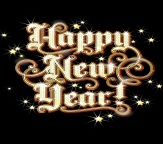 2Back to School34567891011Earlybird Basketball Tournament @ CGCRec Skate - K – Gr. 3(1:00 – 1:45 pm)1213141516Basketball Game #11718Rec Skate – Gr. 4-7 (1:00 – 1:45 pm)1920212223Basketball Game #224Assembly @ 11:30 am252627282930Basketball Game #331SundayMondayTuesdayWednesdayThursdayFridaySaturday12Polar Games – Gr. 63Polar Games – Gr. 6456Basketball Game #47Learn to Swim 2/39:45 – 10:30 am8Learn to Swim 2/39:45 – 10:30 am9Learn to Swim 2/39:45 – 10:30 amBasketball Championships10Learn to Swim 2/39:45 – 10:30 amBasketball Championships11Basketball Championships121314Learn to Swim 2/39:45 – 10:30 am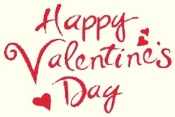 15Learn to Swim 2/39:45 – 10:30 am16Learn to Swim 2/39:45 – 10:30 am17Learn to Swim 2/39:45 – 10:30 am18192021Learn to Swim 4/59:45 – 10:30 amAssembly @ 11:30 am22Learn to Swim 4/59:45 – 10:30 am23Learn to Swim 4/59:45 – 10:30 am24Heritage DayNo School25262728Learn to Swim 4/59:45 – 10:30 amSundayMondayTuesdayWednesdayThursdayFridaySaturday1Learn to Swim 4/59:45 – 10:30 am2Learn to Swim 4/59:45 – 10:30 am3Learn to Swim 4/59:45 – 10:30 amReport cards go home45Bison Hunt6Bison Hunt7Bison Hunt8Bison Hunt9Bison Hunt10Bison Hunt1112Daylight Savings Time(Turn clock ahead 1 hr.)131415Floor Hockey Tournament1617St. Patrick’s Day181920Spring Break21222324252627Spring Break28293031SundayMondayTuesdayWednesdayThursdayFridaySaturday123456789101112Wrestling Tournament1314Good FridayNo School151617Easter MondayNo School181920212223302425Assembly @ 11:30 am26Bison Feast @ 6:30 pm2728Badminton Championships29SundayMondayTuesdayWednesdayThursdayFridaySaturday12345Carmacks Ridge Run6789101112Pine Grove RunGolden Horn Elem1314151617Badminton Tournament1819Skip A Thon202122Victoria Day2324Assembly @ 11:30 am2526Haines Junction Run27282930Whole School Swim/K’s in Flexihall (1:00 – 2:30 pm)31SundayMondayTuesdayWednesdayThursdayFridaySaturday123456789101112Gr. 7 awards in the evening13141516Awards Ceremony @ 1:00 pm17181920Last Day of SchoolNoon – Subway lunch for students21222324252627282930